____學年度第____學期班級活動申請書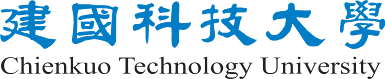 ____學年度第____學期全體人員名冊國內旅遊合約書立契約書人  委辦單位：建國科技大學　　班級：　　　　　　承辦單位：　　　　　　旅遊地區：　　　　　　委承雙方同意就本旅遊事項，依下列條款辦理：一、本旅遊活動之行程，各項費用，另詳訂於附件旅行計劃表，附件屬本契約之一部份。二、旅遊日期：　　年　　月　　日至　　年　　月　　日止，共計　　天　　夜。三、旅遊人數及費用：預定參加人數    人，預估每人費用新台幣   萬   仟   佰   拾   元整。四、付款方式：1.雙方簽約後委方於學校核准活動申請後付訂金 (總團費10%) 新台幣  萬  仟  佰  拾  元整。2.旅遊出發前委方於    月    日付承方團費   (總團費70%) 新台幣  萬  仟  佰  拾  元整。3.其餘團費於活動結束後七天內結算付清予承方。五、委方應於  月  日提供參加人員名冊予承方，以辦理本旅遊之各項確認或保險手續。六、旅遊中之餐宿，交通，行程及遊覽項目等應依本契約之規定辦理，委方不得求變更，但承方同意委方之要求變更時，其所增加之費用，應由委方負擔，除非有本契約第九條之情事，承方不得以任何名義或理由變更旅遊內容，承方未依契約之規定辦理餐宿、交通、行程或遊覽項目等事宜，委方得請求承方賠償差價損失及與差價同類之違約金，差價損失計算如第十五條之規定連同違約金由第四條第三項扣除。七、本契約覆行前，若因委方要延期或取消活動時，應時旅遊出發日前15日告知承方，所繳定金恕不退還，委方不得異議，又為延期舉行，雙方得協議於六個月內另擇期出發，定金仍屬有效。八、契約覆行前，因不可抗力或不可歸責於當事人之事由，致無法依本契約之全部或一部無法覆行時，得解除契約之全部或一部，委方不負任何賠償責任。九、旅遊中因不可抗力或不可歸責於承方之事由，致無法依本契約執行而必須變更行程及住宿等項目時，為本契約旅遊團體之安全與利益，承方得依實際需要變更之，如因而費用有所增減時，應經由雙方領隊協商決定後於活動結束時依四之三項一併計算。十、本契約所訂定旅遊出發日期及旅遊行程中，委方或委方中之個人，若取消或退出旅行計劃表中未盡行程，視同自願放棄未盡行程之各項權益，承方得依約照數全部旅費，若於出發日前七十二小時取消或退出者，承方得收取全部旅費30%，四十八小時內取消者，承方得收取全部旅費50%。十一、旅遊行程中之安全問題，由提供服務航空，舟船，汽車，旅館餐廳，遊樂設施或保險等公司及有關機構依其個別條例，直接對委方旅客及行李負責，但承方之隨團服務人員應盡力協助委方處理，若承方隨團服務人員帶領委方人員至未取得營業執照之遊樂場所致生意外時，承方應負完全責任，不得異議。十二、本契約中之各項費用，若因各該屬公司或機構調整價格 則依實際變動增減該項費用(僅限於門票，過路費，過橋費等三項)。十三、合約書簽定後，若委方定金尚未繳足，本合約仍屬有效。十四、本契約未約定之事項，適用中華民國有關法令之規定。十五、未盡事宜如下：1.依教育部定不得租用雙層遊覽車(駕駛座上面有座位者)出發時若承方所派車輛反本規定，則活動全部取消，承方得退回委方繳交之全部團費。2.委方領隊老師每晚應由承方免費提供房間一間，且必須與學生住宿同一飯店內，否則住宿費用由四之三項內扣除(以每夜1500計算)。3.學生住宿 (每間住_____人) 應依契學實施，若每間起過應住人數則依實際間數乘以每間應付費用計算，其違約差額依第六條辦理，承方不得議異。4.若由承方代辦平安保險應將保費收據正本及保險名冊交由委方轉學校存查不得以影本取代。十六、本契約之簽約代表人委承雙方誠信原則，覆行本契約。委  　方：建國科技大學　　　班級：　　　　　承  　方：代 表 人：　　　　　　　　　　　　　　　　　負 責 人：身份字號：                                  身份字號：統一編號：                                  統一編號：住　　址：　　　　　　　　　　　　　　　　　住　　址：電　　話：　　　　　　　　　　　　　　　　　電　　話：中　　　華　　　民　　　國　　　　年　　　月　　　日　　　　　　　　租車合約書壹、建國科技大學    班級：_______________(以下簡稱甲方)______________事由租用_____________公司(以下簡稱乙方)，承包遊覽車___輛，經雙方協議租車合約如下：一、租用車輛種類：二、租用時間：中華民國ˍ年ˍ月ˍ日（星期ˍ）上午ˍ時ˍ至ˍ年ˍ月ˍ日。三、往返地點：____________________________________________________              ____________________________________________________四、保險規定：____________________________________________________              ____________________________________________________五、賠償規定：依據交通部七十四年一月十六日交路（７１）字第01189號 函令公佈之（汽車運輸業行車事故損害賠償金額及醫藥補助費發給辦法）辦理。六、租　　金：每輛租金新台幣__________________元整。七、定　　金：先由甲方付給乙方新台幣______________________元整。八、租金交付：____月____日____時甲方安全返校後立刻交付乙方。九、其它約定事項：________________________________________________貳：乙方如有不覆行約定條件時，願付賠償金額甲方因此所受之損害。參：定約後雙方不得因物價漲落或藉故提出增減租金之要求。肆：如有肇事時，乙方願依法律規定與本合約負一切損害賠償責任。伍：本合約壹式貳份，經雙方簽約生效，甲乙兩方各執一份。　　　　　　　　甲方：　　　　　　　　　　　代　表　人：　　　　　　　　　　　　　　　印　　　　　　　　　　　住　　　址：　　　　　　　　乙方：　　　　　　　　　　　負　責　人：　　　　　　　　　　　　　　　印　　　　　　　　　　　住　　　址：　　　　　　　　　　　身份證字號：中　　華　　民　　國　　　　　　　　　年　　　　　　月　　　　　　日家長同意書            編號：     茲同意（學生姓名）__________________ 自   年   月    日至    年   月   日共    天去（活動地點） 參加（單位名稱） 所舉辦之（活動名稱）                此致建國科技大學家長簽章：                       （要簽名並蓋章）學生簽名：科系班級：   學    號：生    日：____年____月____日身分證字號：聯絡電話：（  ）                     中華民國   年   月   日備註：家長簽章須家長本人親自簽名及蓋章不得偽造否則依校規處分系所班級收文日期字號收文日期字號年    月    日  建學課班字第          號年    月    日  建學課班字第          號年    月    日  建學課班字第          號年    月    日  建學課班字第          號活動日期__月__日  __時__分至__月__日__時__分__月__日__時__分計___天__時計___天__時活動名稱活動名稱□ 畢業旅行□ 班遊□ 畢業旅行□ 班遊□ 畢業旅行□ 班遊□ 畢業旅行□ 班遊活動地點參加人數參加人數參加人數天數日期住宿飯店名稱住宿飯店名稱住宿飯店名稱住宿飯店名稱聯絡電話聯絡電話聯絡電話聯絡電話聯絡電話備註備註123456權責及會辦班代表班代表班代表導師導師導師導師系主任系主任系主任系主任會辦單位權責及會辦簽名電話簽名電話簽名電話簽名電話簽名電話簽名電話簽名電話軍訓室（校安中心）審核單位課外活動指導組組  長課外活動指導組組  長課外活動指導組組  長學務長學務長學務長學務長副校長副校長副校長副校長校長審核單位附件審查資料合法旅行社代辦（請檢附旅行社縣市政府營利事業登記証，經濟部公司執照，交通部旅行業執照及隨隊導遊之合法導遊証影本。）租用合法交通工具（請檢附遊覽車公司之縣市政府營利事業登記証、經濟部公司執照及遊覽車之汽車強制責任保險，車輛正面、後面及側面照片、駕駛行車執照及司機駕照。）國內旅遊合約書(以本校制式之格式簽訂)辦理平安保險（請檢附收據正本及保險名冊）家長同意書(家長應簽名蓋章，並依名冊順序排列)旅遊注意事項合法旅行社代辦（請檢附旅行社縣市政府營利事業登記証，經濟部公司執照，交通部旅行業執照及隨隊導遊之合法導遊証影本。）租用合法交通工具（請檢附遊覽車公司之縣市政府營利事業登記証、經濟部公司執照及遊覽車之汽車強制責任保險，車輛正面、後面及側面照片、駕駛行車執照及司機駕照。）國內旅遊合約書(以本校制式之格式簽訂)辦理平安保險（請檢附收據正本及保險名冊）家長同意書(家長應簽名蓋章，並依名冊順序排列)旅遊注意事項合法旅行社代辦（請檢附旅行社縣市政府營利事業登記証，經濟部公司執照，交通部旅行業執照及隨隊導遊之合法導遊証影本。）租用合法交通工具（請檢附遊覽車公司之縣市政府營利事業登記証、經濟部公司執照及遊覽車之汽車強制責任保險，車輛正面、後面及側面照片、駕駛行車執照及司機駕照。）國內旅遊合約書(以本校制式之格式簽訂)辦理平安保險（請檢附收據正本及保險名冊）家長同意書(家長應簽名蓋章，並依名冊順序排列)旅遊注意事項合法旅行社代辦（請檢附旅行社縣市政府營利事業登記証，經濟部公司執照，交通部旅行業執照及隨隊導遊之合法導遊証影本。）租用合法交通工具（請檢附遊覽車公司之縣市政府營利事業登記証、經濟部公司執照及遊覽車之汽車強制責任保險，車輛正面、後面及側面照片、駕駛行車執照及司機駕照。）國內旅遊合約書(以本校制式之格式簽訂)辦理平安保險（請檢附收據正本及保險名冊）家長同意書(家長應簽名蓋章，並依名冊順序排列)旅遊注意事項合法旅行社代辦（請檢附旅行社縣市政府營利事業登記証，經濟部公司執照，交通部旅行業執照及隨隊導遊之合法導遊証影本。）租用合法交通工具（請檢附遊覽車公司之縣市政府營利事業登記証、經濟部公司執照及遊覽車之汽車強制責任保險，車輛正面、後面及側面照片、駕駛行車執照及司機駕照。）國內旅遊合約書(以本校制式之格式簽訂)辦理平安保險（請檢附收據正本及保險名冊）家長同意書(家長應簽名蓋章，並依名冊順序排列)旅遊注意事項合法旅行社代辦（請檢附旅行社縣市政府營利事業登記証，經濟部公司執照，交通部旅行業執照及隨隊導遊之合法導遊証影本。）租用合法交通工具（請檢附遊覽車公司之縣市政府營利事業登記証、經濟部公司執照及遊覽車之汽車強制責任保險，車輛正面、後面及側面照片、駕駛行車執照及司機駕照。）國內旅遊合約書(以本校制式之格式簽訂)辦理平安保險（請檢附收據正本及保險名冊）家長同意書(家長應簽名蓋章，並依名冊順序排列)旅遊注意事項合法旅行社代辦（請檢附旅行社縣市政府營利事業登記証，經濟部公司執照，交通部旅行業執照及隨隊導遊之合法導遊証影本。）租用合法交通工具（請檢附遊覽車公司之縣市政府營利事業登記証、經濟部公司執照及遊覽車之汽車強制責任保險，車輛正面、後面及側面照片、駕駛行車執照及司機駕照。）國內旅遊合約書(以本校制式之格式簽訂)辦理平安保險（請檢附收據正本及保險名冊）家長同意書(家長應簽名蓋章，並依名冊順序排列)旅遊注意事項合法旅行社代辦（請檢附旅行社縣市政府營利事業登記証，經濟部公司執照，交通部旅行業執照及隨隊導遊之合法導遊証影本。）租用合法交通工具（請檢附遊覽車公司之縣市政府營利事業登記証、經濟部公司執照及遊覽車之汽車強制責任保險，車輛正面、後面及側面照片、駕駛行車執照及司機駕照。）國內旅遊合約書(以本校制式之格式簽訂)辦理平安保險（請檢附收據正本及保險名冊）家長同意書(家長應簽名蓋章，並依名冊順序排列)旅遊注意事項合法旅行社代辦（請檢附旅行社縣市政府營利事業登記証，經濟部公司執照，交通部旅行業執照及隨隊導遊之合法導遊証影本。）租用合法交通工具（請檢附遊覽車公司之縣市政府營利事業登記証、經濟部公司執照及遊覽車之汽車強制責任保險，車輛正面、後面及側面照片、駕駛行車執照及司機駕照。）國內旅遊合約書(以本校制式之格式簽訂)辦理平安保險（請檢附收據正本及保險名冊）家長同意書(家長應簽名蓋章，並依名冊順序排列)旅遊注意事項合法旅行社代辦（請檢附旅行社縣市政府營利事業登記証，經濟部公司執照，交通部旅行業執照及隨隊導遊之合法導遊証影本。）租用合法交通工具（請檢附遊覽車公司之縣市政府營利事業登記証、經濟部公司執照及遊覽車之汽車強制責任保險，車輛正面、後面及側面照片、駕駛行車執照及司機駕照。）國內旅遊合約書(以本校制式之格式簽訂)辦理平安保險（請檢附收據正本及保險名冊）家長同意書(家長應簽名蓋章，並依名冊順序排列)旅遊注意事項合法旅行社代辦（請檢附旅行社縣市政府營利事業登記証，經濟部公司執照，交通部旅行業執照及隨隊導遊之合法導遊証影本。）租用合法交通工具（請檢附遊覽車公司之縣市政府營利事業登記証、經濟部公司執照及遊覽車之汽車強制責任保險，車輛正面、後面及側面照片、駕駛行車執照及司機駕照。）國內旅遊合約書(以本校制式之格式簽訂)辦理平安保險（請檢附收據正本及保險名冊）家長同意書(家長應簽名蓋章，並依名冊順序排列)旅遊注意事項合法旅行社代辦（請檢附旅行社縣市政府營利事業登記証，經濟部公司執照，交通部旅行業執照及隨隊導遊之合法導遊証影本。）租用合法交通工具（請檢附遊覽車公司之縣市政府營利事業登記証、經濟部公司執照及遊覽車之汽車強制責任保險，車輛正面、後面及側面照片、駕駛行車執照及司機駕照。）國內旅遊合約書(以本校制式之格式簽訂)辦理平安保險（請檢附收據正本及保險名冊）家長同意書(家長應簽名蓋章，並依名冊順序排列)旅遊注意事項審核意見備註各項班級活動申請務必備妥以上相關資料於活動準備十天前提出申請，逾期不於受理。各項班級活動申請務必備妥以上相關資料於活動準備十天前提出申請，逾期不於受理。各項班級活動申請務必備妥以上相關資料於活動準備十天前提出申請，逾期不於受理。各項班級活動申請務必備妥以上相關資料於活動準備十天前提出申請，逾期不於受理。各項班級活動申請務必備妥以上相關資料於活動準備十天前提出申請，逾期不於受理。各項班級活動申請務必備妥以上相關資料於活動準備十天前提出申請，逾期不於受理。各項班級活動申請務必備妥以上相關資料於活動準備十天前提出申請，逾期不於受理。各項班級活動申請務必備妥以上相關資料於活動準備十天前提出申請，逾期不於受理。各項班級活動申請務必備妥以上相關資料於活動準備十天前提出申請，逾期不於受理。各項班級活動申請務必備妥以上相關資料於活動準備十天前提出申請，逾期不於受理。各項班級活動申請務必備妥以上相關資料於活動準備十天前提出申請，逾期不於受理。各項班級活動申請務必備妥以上相關資料於活動準備十天前提出申請，逾期不於受理。編號班級學號姓名出生年月日身分證字號聯絡電話備註1帶隊導師公　　司　　章負責人章車輛廠牌出   廠年   月引  擎號  碼行車執照號  碼營業執照號  碼駕駛員姓  名駕  照號  碼技專系科   年    班